FOREST BEAT parish council reportPolice update 1st APRIL 2022LEICESTERSHIRE POLICE MOURN THE DEATH OF FORMER CHIEF CONSTABLE SIMON COLE QPM:It is with great sadness that Leicestershire Police announce the death of Simon Cole, aged 55, who recently retired from the force.Simon, who had served in policing for over 30 years, was found dead at his home address in Kibworth Harcourt, Leicestershire.This matter has been referred to the Coroner.Our thoughts and prayers are with all of Simon’s family and friends at this difficult time.Temporary Chief Constable Rob Nixon said: “It is hard to put into words how devastating this news is for the entire force who loved and respected Simon. Our hearts go out to his family at this difficult time and we will support them as much as we can.“We want to respect their privacy and the Coroner’s process and would ask that the public and media do so too.“We are offering support to our staff and those who worked closely with Simon.“I know Simon had a great impact on many of the communities of Leicester, Leicestershire and Rutland and his death will be a great loss to many of the people he worked with.“All we can do is pull together and mourn the loss of a greatly respected man.”A public book of condolence will be established in the coming days via our website.NEIGHBOURHOOD LINK:Neighbourhood Link is a community messaging service from Leicestershire Police that provides news and information about policing activity or initiatives, crime prevention advice as well as major incidents affecting your area.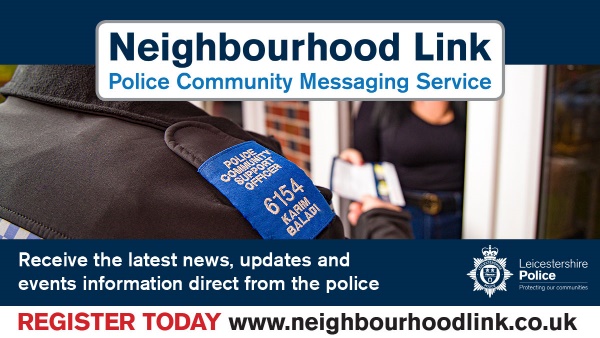 Through this service you can receive messages from your local Neighbourhood Policing Team, local police or, in the event of a major incident or event affecting the whole of Leicestershire, from a partnership of agencies known as the Local Resilience Forum.In order to receive messages you will need to register your details. Registration is free and simple to follow.•	Sign up to Neighbourhood Link    https://www.neighbourhoodlink.co.uk/ •	If you are already registered you can amend your details•	Request a reminder if you have forgotten your username or password•	You can unsubscribe from the service at any timeNeighbourhood Link is not able to receive messages and you should not use it to contact the police. In an emergency always dial 999. If you wish to contact Leicestershire Police in other circumstances, for example to speak to local police or seek advice on police matters, you can call us by dialling 101 on your telephone.•If you are already registered you can amend your details•Request a reminder if you have forgotten your username or password•You can unsubscribe from the service at any timeNeighbourhood Link is not able to receive messages and you should not use it to contact the police. In an emergency always dial 999. An emergency is when a crime is happening, someone suspected of a crime is nearby, someone is injured, being threatened or in danger.If you wish to contact Leicestershire Police in other circumstances, for example to speak to local police or seek advice on police matters, you can call us by dialling 101 on your telephone.https://www.neighbourhoodlink.co.uk/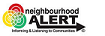 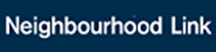 Single Online Home enables residents to find out what is happening in their area, get the latest crime statistics and advice, help us with appeals for information and find out what we’re doing to tackle crime in your area.click here for link.We have noticed an increase in vehicles having catalectic convertors stolen, if you are aware of any issues, hear or see anything regarding stolen catalectic convertors then please report these to the police on 101.  If you can, take measures to protect your vehicle i.e. CCTV – extra bolts (speak to a local garage for advice if needed.)Speed monitoring in Donisthorpe took place on 21/03/2022Acresford Rd: 3 fines issued for speeding. Highest being 45mph in a 30mph zone. Moira Road: 1 fine issued for speeding/ and failing to have a valid test certificate (No MOT).POLICE REPORT09/03/2022 – Greenfield Road, Measham.  Attempted theft of catalytic convertor from motor vehicle – suspects were disturbed and ran away empty handed, officers are making enquiries and checking local CCTV.09/03/2022 – Eagle Close, Measham.  Section 23 misuse of drugs act warrant executed.09/03/2022 – Winfields Outdoor, Measham.  Report of a burglary by staff members as they arrived for work that morning.  Signs of entry although unknown if any items have been taken until staff have completed a stock check.  House to house and CCTV enquiries completed by officers, unfortunately nothing was seen or heard.  22*136470 is the crime number.10/03/2022 – Tamworth Road, Measham – reports of a hale bale set on fire, fire crews attended and no other damage reported.11/03/2022 – Leicester Road, Measham – report of anti-social behaviour where by youths had thrown eggs at house.  Police attended and an anti-social behaviour report (Sentinel) has been created.12/03/2022 – Church Street, Appleby Magna – Road traffic accident – no injuries, however, one male arrested for drink driving.13/03/2022 – Measham Road, Appleby Magna – reports were received of dogs roaming free with no supervision, an anti-social behaviour report (sentinel 131575) has been created.15/03/2022 – A444 Appleby Magna – a report of dangerous driving- no injuries were reported, however, dash cam footage has been retrieved and officers are making investigations.15/03/2022 – St Helens Lane, Appleby Magna – reports of suspicious males in balaclavas knocking on doors – police attended and conducted an area search but there was no trace of the males.  Enquiries relating this this incident are still on-going.16/03/2022 – Atherstone Road, Appleby Magna - Between 15/03/2022 21:00 and 16/03/2022 7:00 side curtains on a lorry were cut open and 2 full pallets of cosmetics were stolen, enquiries are on-going – Crime report 22*151183.17/03/2022 – Dysons Close, Measham.  Males tries to break into outhouse to steal food from freezer.  No entry gained.17/03/2022 – Ashfield Drive, Moira.  Van broken into overnight and tools stolen.18/03/2022 – Albert Village Park, Occupation Lane, Albert Village – reports of youths smoking cannabis and causing ASB.  Regular patrols are taking place.19/03/2022 – British Car Auctions, Tamworth Road, Measham – attempted burglary – suspect ran off once approached by security.19/03/2022 – Bath Lane, Moira – single vehicle RTC into telegraph pole, female occupant cut free from vehicle with no visible injuries.21/03/2022 - Sycamore Drive, Moira.  Youths banging on windows, going through back gates and throwing stones – Sentinel report created 131807 and regular patrols to take place.23/03/2022 - The Appleby Inn Hotel, Atherstone Road, Appleby Magna.  Theft of motor vehicle – Black Vauxhall Corsa DT69 EZH (rental car).23/03/2022 – Burton Road, Acresford – Alleged Theft of Shetland Pony – pony later found by owner all well with no injuries. 23/03/2022 – Main Street, Albert Village – RTC involving a motorbike and 12 year old child, Police and EMAS attended and child was taken to hospital with bruising to ankle, cheek and wrist.25/03/2022 – Atherstone Road, Measham – report of a male banging on doors, police attended and conducted an area search with no trace of male.  CCTV unable to identify suspect.28/03/2022 – Sandtop Lane, Blackfordby – stop check on vehicle, driver over the legal limit of alcohol.28/03/2022 – Chapel Street, Donisthorpe – member of the public reports a vehicle hitting and causing damage to 2 parked cars.  Investigations are still continuing.29/03/2022 – High Street, Measham – member of the public verbally abused by youths, no names or descriptions of suspects given.  Caller advised to report any further incidents.  Beat Team made aware and regular patrols to take place.CURRENT – ANTI SOCIAL BEHAVIOUR REPORTS (sentinel) 129443 – Bosworth Park, Measham – off-road bikes.130577 – Millennium Green, Measham – ASB130583 – Holly Road – Neighbour Dispute131575 – Measham Road – Appleby Magna – ASB131807 – Sycamore Drive, MoiraPlease ensure that you safely lock and secure all your property including vehicles, garden sheds and outbuildings and your home.  Ensure you leave a light on at night to deter thieves who prefer working in the dark.Your beat team continue to work really hard, providing the best service possible to the area’s we police. Please remember PC Russ Leech is on paternity/annual leave commencing 1st March 2022 for 6 weeks, also PCSO Maddie Fearn is on restricted duties until 10th April 2022 due to an injury this means that the team is currently down by two member’s and as such are even more stretched than normal. We ask that you bear with us at this time and contact us utilising the correct channels if needed. We will endeavour to provide regular patrols across the beat and will continue to deal with any reported incidents accordingly.  Thank you for your understanding.BEAT TEAM CONTACTS:If you need to contact a member of your beat team and the enquiry isn’t urgent then the easiest way to do this is via email, you can either do this through the Leicestershire Police website or on the details below: Please do not report crime or Incidents via emails as the messages are not always monitored.North West Leicestershire Police - northwestleicestershire.npa@leicestershire.pnn.police.ukSGT 4107 Gary Sirrell - gary.sirrell4107@leicestershire.pnn.police.ukPC 1389 Russell Leech – russell.Leech@leicestershire.pnn.police.ukPC 70 James Martindale – james.martindale1@leics.police.ukPCSO 6026 Rebekkah Hales – rebekkah.hales@leicestershire.pnn.police.ukPCSO 6686 Madeline Fearn – madeline.fearn@leicestershire.pnn.police.ukDid you know you can report crime and incidents using our online portal? Please visit https://www.leics.police.uk/ Click on REPORT.
In an emergency dial 999Visit our website for details on crime prevention https://www.leics.police.uk/cp/crime-prevention/ 